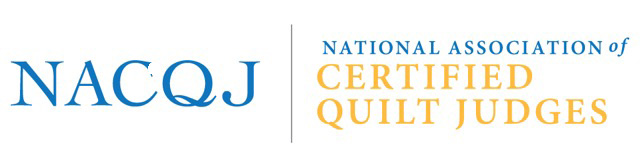 September 2019NACQJ Certification Update Policy StatementNACQJ Certified Judges are committed to the continual growth of the Certified Judges program. The integrity of the NACQJ Certified Judge designation is maintained through commitment to the update process. A structured certification update procedure with participation in judging and NACQJ activities and continuing education recommendations is standard procedure for all Certified Judges. Judges who fulfill these commitments and continuing education requirements demonstrate their commitment to supporting the NACQJ and expanding their basic knowledge to remain current in the art and craft of quilt making. The initial certification is updated after three years and every three years thereafter.Please completely fill out and return the separate NACQJ Judges Certification Update Form to the CJ Coordinator at the address given on the form by March 1.  Include additional pages as needed, but do not include the three pages of this policy statement.I. Commitment to Participation in Judging Every Certified Judge is expected to participate in at least three judging related activities within the three-year update period. These activities include, but are not limited to, judging, serving as a judging consultant, giving presentations about judging, or mock judging demonstrations.II. Commitment to Continuing EducationEvery Certified Judge is expected to participate in at least three continuing education activities within the three-year update period to increase his/her personal quilting knowledge. These activities can be pursued through a formal or an independent study process. Study topics include quilt making techniques, quilt history, judging, color, and design. Teaching by the certified judge is not in itself considered continuing education and should not be listed. However, research done to enable a CJ to teach or lecture may be listed.III. Commitment to the NACQJEvery Certified Judge is expected to demonstrate commitment to the NACQJ organization and the Certified Judges Program by participating in at least three NACQJ activities during the three-year update period. These activities include, but are not limited to, candidate paperwork review, candidate panel review, candidate mentoring, NACQJ partner show participation, Masterpiece Quilt evaluations, CJ conferences, and CJ committee work.IV. Other Unpaid Volunteer WorkList volunteer activities of the past three years. These could include serving as a guild officer, show committee member, or regional or national quilting organization work.V. Future Plans for Professional DevelopmentList specific areas of study or development you intend to pursue during the next three years.VI. Inactive Period (If Applicable)Please give a brief explanation for any inactivity in judging or professional growth during the three-year update period due to unforeseen circumstances such as health issues, family emergencies, or life changing events.Suggestions for Participation in Judging	Judging	Juror of quilt exhibit	Presentations, lectures, or classes on judging	Teaching the Introduction to Quilt Judging SeminarSuggestions for Continuing Education	Workshop or lecture participant 	Shows and galleries	Museums	Internet classes	Books, Magazines, Publications	DVD Instruction	Historical or cultural studies	Study groups	Research done to prepare for teaching/lecturing/writingSuggestions for NACQJ Activities 	NACQJ Partner Show participation	NACQJ Board member	Serve on NACQJ committee	Read candidate paperwork	Serve on candidate panel 	Serve as candidate mentor	Masterpiece Quilt evaluation participant or observer	Attend NACQJ conference Suggestions for Other Unpaid Volunteer Work	Guild affiliation	Serve as guild officer or committee member	National quilting organization work	Quilt show or judging committee member	Judging room volunteerSuggestions for Professional Development 	Color	Design and Composition	Art	Construction techniques	Quilting techniques	Surface Design or other specialty techniques 	Historical or cultural studies